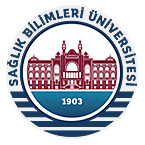 SAĞLIK BİLİMLERİ ÜNİVERSİTESİGÜLHANE MEDİKAL TASARIM VE ÜRETİM UYGULAMA VE ARAŞTIRMA MERKEZİ (METÜM)STAJ FAALİYET TAKVİMİ           STAJ KABUL KRİTERLERİ, DÖNEMLERİ, KONTENJANLAR VE BAŞVURU ŞEKLİTARİHYAPILACAK İŞLEMLER07.02.2020Staj; takvimi, kabul kriterleri, dönemleri, kontenjan ve başvuru şeklinin üniversitemizin genel ağ sayfasında yayınlanması02.03.2020 - 27.03.2020Yaz dönemi zorunlu ENDÜSTRİ STAJLARI için; öğrencilerin öğrenim gördükleri üniversiteler tarafından staj başvurularının resmi yazı ve eklerinin  (Not Ortalama Belgesi ve Staj İşyeri Sözleşmesi) ile birlikte gönderilmesi.Adres: Sağlık Bilimleri Üniversitesi Rektörlüğü Gülhane KülliyesiEmrah Mah. 06018 Etlik-Keçiören/ANKARAİletişim: 0.312.304226701.04.2020 - 10.04.2020METÜM Staj Komisyonu tarafından başvuruların değerlendirilmesi15.04.2020Üniversitemizin genel ağ sayfasında staj kabul sonuçları ve staj başlama tarihlerinin yayınlanmasıSTAJ KABUL KRİTERLERİÜniversitelerin; Tıp Mühendisliği, Endüstri Mühendisliği, Makine Mühendisliği, Mekatronik Mühendisliği, Metalürji ve Malzeme Mühendisliği, Biyomedikal Mühendisliği, Elektrik-Elektronik Mühendisliği bölümlerinden staj eğitimi için başvuru kabulü yapılacaktır. Bu bölümler dışında staj istekleri kabul edilmeyecektir.Üniversitelerin; Tıp Mühendisliği, Endüstri Mühendisliği, Makine Mühendisliği, Mekatronik Mühendisliği, Metalürji ve Malzeme Mühendisliği, Biyomedikal Mühendisliği, Elektrik-Elektronik Mühendisliği bölümlerinden staj eğitimi için başvuru kabulü yapılacaktır. Bu bölümler dışında staj istekleri kabul edilmeyecektir.Üniversitelerin; Tıp Mühendisliği, Endüstri Mühendisliği, Makine Mühendisliği, Mekatronik Mühendisliği, Metalürji ve Malzeme Mühendisliği, Biyomedikal Mühendisliği, Elektrik-Elektronik Mühendisliği bölümlerinden staj eğitimi için başvuru kabulü yapılacaktır. Bu bölümler dışında staj istekleri kabul edilmeyecektir.STAJ DÖNEMLERİ1.DÖNEM2.DÖNEM3.DÖNEMSTAJ DÖNEMLERİStaj Başlama15.06.2020Staj Başlama01.07.2020Staj Başlama04.08.2020STAJ KONTENJANLARIÜç dönemin toplamında stajyer öğrenci sayısı 15 kişidir.Üç dönemin toplamında stajyer öğrenci sayısı 15 kişidir.Üç dönemin toplamında stajyer öğrenci sayısı 15 kişidir.BAŞVURU ŞEKLİStaj başvuruları öğrencilerin öğrenim gördükleri üniversiteler tarafından; ilgili birimlerince onaylanmış staj başvuru belgeleri ve iletişim bilgileri (GSM, e-posta, adres) ile birlikte üniversitemize faaliyet takviminde yazılı adrese resmi yazı ile yapılacaktır. Belirtilen tarihler dışında yapılan başvurular değerlendirmeye alınmayacaktır.Staj başvuruları öğrencilerin öğrenim gördükleri üniversiteler tarafından; ilgili birimlerince onaylanmış staj başvuru belgeleri ve iletişim bilgileri (GSM, e-posta, adres) ile birlikte üniversitemize faaliyet takviminde yazılı adrese resmi yazı ile yapılacaktır. Belirtilen tarihler dışında yapılan başvurular değerlendirmeye alınmayacaktır.Staj başvuruları öğrencilerin öğrenim gördükleri üniversiteler tarafından; ilgili birimlerince onaylanmış staj başvuru belgeleri ve iletişim bilgileri (GSM, e-posta, adres) ile birlikte üniversitemize faaliyet takviminde yazılı adrese resmi yazı ile yapılacaktır. Belirtilen tarihler dışında yapılan başvurular değerlendirmeye alınmayacaktır.